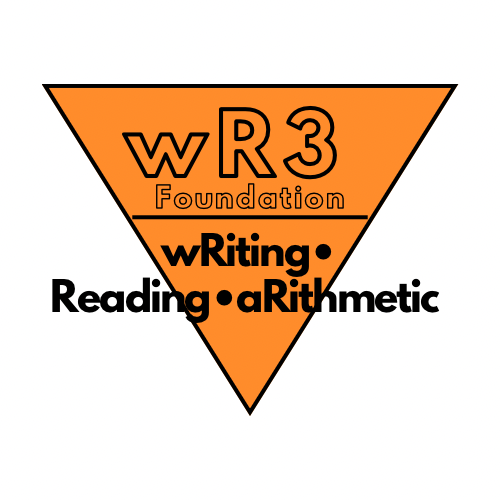 LILLY GROVE MISSIONARY BAPTIST CHURCHSHIRLEY BENN ACADEMIC SCHOLARSHIP AWARDThe total amount of this scholarship is up to $25,000.00 and will be awarded annually to one or two deserving Lilly Grove MBC high school  students who have been active members for six (6) years or more and have a GPA of 3.0 or higher. The amount disbursed will be determined by the number of students awarded. (Ex. One student - total amount, $25,000.00; Two students – $12,500.00 each and it will be paid over three semesters.)  All monies will be paid to the college or university and must be redeemed by the institution within 90 days, or all funds will be forfeited for that semester.  Applicants must be enrolled as a full-time student. Full-time is defined as successful completion of at least twelve (12) hours each semester. An Official Collegiate transcript to verify a GPA of 3.0 or higher is required each semester to maintain eligibility. All monies will be paid directly to the college or university.Application must be emailed to Wr3scholarship@lillygrove.org.Deadline to submit application – Sunday, April 30, 2023 Applicants must attend Graduates’ Recognition Program – Saturday, June 10, 2023 – Time will be announced. Applicant Requirements:Graduating senior in spring 2023Cumulative unweighted GPA of 3.0Complete and return the Shirley Benn Academic Award ApplicationEnroll in a four-year college or university and successfully complete no less than twelve (12) hours each semester to maintain eligibilityApplication Package will include:Application (Completed in its entirety. Incomplete applications WILL NOT be considered.)Original Transcript (May submit a copy but an OFFICIAL TRANSCRIPT will be required if chosen.)A recent HEAD SHOT PHOTO suitable for publication A double spaced, typewritten essay of 500-600 minimum words using this prompt: Describe the environment that has shaped you as a person and how this scholarship will assist you in reaching your career goalsTwo letters of recommendationOne from a church leader at Lilly Grove MBC who is familiar with your church involvementOne from a school official of the high school you are attendingShirley Benn Academic Scholarship Award ApplicationName_______________________________________________________________________________Address_______________________________________________ Phone Number  ________________Applicant’s Email Address_______________________________________________________________Mother’s Name_____________________________   Telephone number _________________________Father’s Name_____________________________   Telephone number _________________________Guardian _________________________________   Telephone number__________________________Number of siblings in the family_____________ 	Parent’s Income (Please check the applicable range)__Under $15,000	 __ $15,001- $25,999    __$26,000 - $35,999 	  __$36,000 - $49,999__ $50,000 +Name of the high school from which you will graduate_________________________________________Class Rank______________________________ Cumulative GPA (on a 4.0 scale) _________________Career Goals:___________________________________________________________________________________________________________________________________________________________________________________________________________________________________________________________How long have you been a member of Lilly Grove Missionary Baptist Church? ___________________Church School Class and teacher:_______________________________________________________Detail your Lilly Grove Church Involvement: ____________________________________________________________________________________________________________________________________________________________________________________________________________________________________________________________________________________________________________________________________________________________________________________________________________________________________*School-based Extracurricular Activities*Community Service Activities *Attach additional sheets   if necessaryHow do you plan to finance college costs?________________________________________________________________________________________________________________________________________________________________________Have you received any scholarship awards from other sources? If yes, indicate all awards and amounts. ________________________________________________________________________________________________________________________________________________________________________________________________________________________________________________________________________________________________________________________________________________Do you have siblings currently enrolled in college?Yes_________			No_________			If yes, how many & where? ____________________________________________________________________________________________________________________________________________________________________________________________________________________________________________________________List the college or university where you have been accepted and will attend:________________________________________________________________________________________________________________________________________________________________________Reminder……All recipients are REQUIRED to attend the Lilly Grove Missionary Baptist Church Class of 2023 Graduates’ Recognition Program, Saturday, June 10, 2023. Time will be announced.Email your completed application package to: Wr3scholarship@lillygrove.org.GRADE LEVELORGANIZATIONLEADERSHIP POSITION HELDGRADE LEVELORGANIZATIONDESCRIPTION OF SERVICE PROJECTDATES OF MOST RECENT ENPLOYMENTPLACE OF EMPLOYMENTNUMBER OF HOURS WORKED PER WEEK